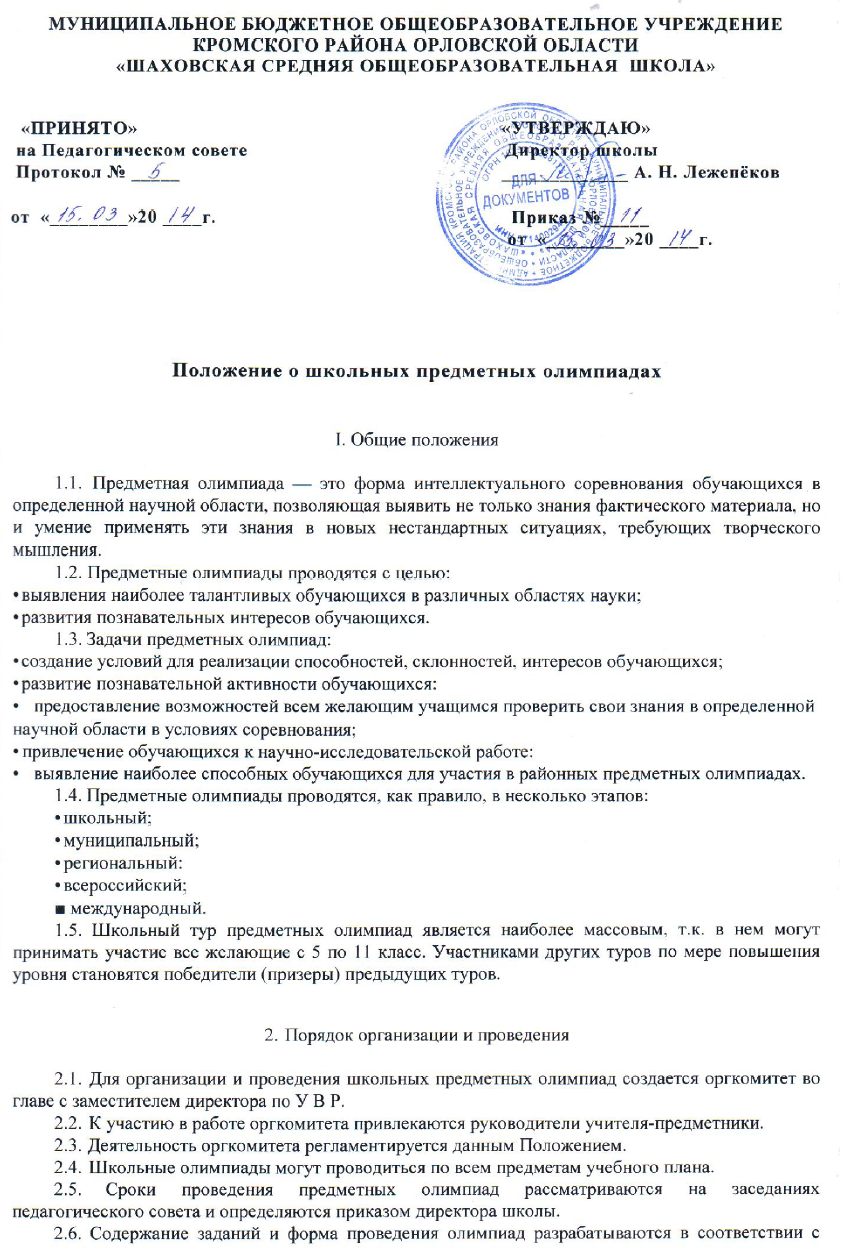 особенностями каждого учебного предмета.Со сроками и порядком проведения любой школьной олимпиады Обучающиеся должны быть ознакомлены не менее чем за 10 дней до ее проведения.Предметные олимпиады проводятся в учебные дни по согласованию с администрацией школы.Время на выполнение заданий школьного тура олимпиады определяется оргкомитетом с учетом особенностей предмета, характера заданий.Для проверки олимпиадных работ создается жюри, в которое включаются учителя- предметники.Критерии оценки заданий определяются членами жюри. Каждое задание оценивается отдельно.Результаты объявляются всем участникам олимпиады не позднее чем через 2 дня после ее проведения.Каждый участник школьного тура предметной олимпиады может ознакомиться а» своей работой после объявления результатов и получить все необходимые пояснения от учителя-предметника.Информация о победителях школьного тура предметных олимпиад доводится до всего коллектива школы с помощью информационные бюллетеней или на сайте школы.Награждение победителейЖюри каждой предметной олимпиады выявляет победителей.Победителями считаются Обучающиеся, занявшие I. II. III места.На школьной линейке подводятся итоги участия обучающихся школы во всех этапах предметных олимпиад. Обучающиеся, показавшие наиболее высокие результаты, награждаются грамотами.